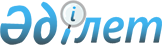 Об утверждении Инструкции возмещения затрат на проезд, питание, проживание и медицинское освидетельствование занятым и лицам, занятым уходом за детьми в возрасте до семи лет, из числа малообеспеченных, а также безработным, направленным на профессиональное обучение
					
			Утративший силу
			
			
		
					Постановление акимата города Семей Восточно-Казахстанской области от 3 марта 2010 года N 181. Зарегистрировано Управлением юстиции города Семей Департамента юстиции Восточно-Казахстанской области 5 апреля 2010 года за N 5-2-126. Утратило силу постановлением акимата города Семей Восточно-Казахстанской области от 29 апреля 2013 года № 677

      Сноска. Утратило силу постановлением акимата города Семей Восточно-Казахстанской области от 29.04.2013 № 677.

      

      

      Примечание РЦПИ.

      В тексте сохранена авторская орфография и пунктуация.

      

      

      Сноска. Заголовок постановления в редакции постановления акимата города Семей Восточно-Казахстанской области от 06.02.2012 N 117 (вводится в действие по истечении десяти календарных дней после дня его первого официального опубликования).

      

      В соответствии со статьей 19 Закона Республики Казахстан от 23 января 2001 года № 149 «О занятости населения», подпунктом 14) пункта 1 статьи 31 Закона Республики Казахстан от 23 января 2001 года № 148 «О местном государственном управлении и самоуправлении в Республике Казахстан», Правилами профессиональной подготовки, переподготовки и повышения квалификации, утвержденными постановлением Правительства Республики Казахстан от 19 июня 2001 года № 836, акимат города ПОСТАНОВЛЯЕТ:



      1. Утвердить прилагаемую Инструкцию возмещения затрат на проезд, питание, проживание и медицинское освидетельствование занятым и лицам, занятым уходом за детьми в возрасте до семи лет, из числа малообеспеченных, а также безработным, направленным на профессиональное обучение.

      Сноска. Пункт 1 в редакции постановления акимата города Семей Восточно-Казахстанской области от 06.02.2012 N 117 (вводится в действие по истечении десяти календарных дней после дня его первого официального опубликования)



      2. Контроль за исполнением постановления возложить на заместителя акима города Мусапирбекова Т. Ж.



      3. Настоящее постановление вводится в действие по истечении десяти календарных дней после дня его первого официального опубликования.

      

      

      Аким города Семей                       М. Айнабеков

Утверждена

постановлением акимата города

от 3 марта 2010 года

N 181 

 Инструкция

      возмещения затрат на проезд, питание, проживание и медицинское освидетельствование занятым и лицам, занятым уходом за детьми в возрасте до семи лет, из числа малообеспеченных, а также безработным, направленным на профессиональное обучение      Сноска. Заголовок Инструкции в редакции постановления акимата города Семей Восточно-Казахстанской области от 06.02.2012 N 117 (вводится в действие по истечении десяти календарных дней после дня его первого официального опубликования)      Настоящая Инструкция разработана в соответствии со статьей 19 Закона Республики Казахстан от 23 января 2001 года «О занятости населения», подпунктом 14) пункта 1 статьи 31 Закона Республики Казахстан от 23 января 2001 года «О местном государственном управлении и самоуправлении в Республике Казахстан», Правилами профессиональной подготовки, переподготовки и повышения квалификации, утвержденными постановлением Правительства Республики Казахстан от 19 июня 2001 года № 836 «О мерах по реализации Закона Республики Казахстан от 23 января 2001 года «О занятости населения» и детализирует применение законодательства в области социальной защиты населения по вопросам возмещения затрат на проезд, питание, проживание и медицинское освидетельствование занятым и лицам, занятым уходом за детьми в возрасте до семи лет, из числа малообеспеченных, а также безработным, направленным на профессиональное обучение.

      Сноска. Преамбула в редакции постановления акимата города Семей Восточно-Казахстанской области от 06.02.2012 N 117 (вводится в действие по истечении десяти календарных дней после дня его первого официального опубликования) 

 Общие положения

      1. Основные понятия, используемые в настоящей Инструкции:

      1) заявитель – занятый и лицо, занятое уходом за детьми в возрасте до семи лет, из числа малообеспеченных, а также безработный, направленный на профессиональную подготовку, переподготовку и повышение квалификации, и обратившийся за возмещением затрат;

      2) возмещение затрат – частичная или полная оплата проезда, питания, проживания и медицинского освидетельствования заявителю;

      3) занятые - имеющие доход малообеспеченные лица трудоспособного возраста, которые в соответствии с законодательством Республики Казахстан имеют право на адресную социальную помощь.

      Сноска. Пункт 1 с изменениями, внесенными постановлением акимата города Семей Восточно-Казахстанской области от 06.02.2012 N 117 (вводится в действие по истечении десяти календарных дней после дня его первого официального опубликования)



      2. Возмещение затрат за проживание, проезд к месту учебы и обратно в пределах региона производится заявителю, обучающемуся не по месту жительства.



      3. Возмещение затрат на проезд к месту учебы и обратно в пределах региона, питание, проживание и медицинское освидетельствование осуществляет государственное учреждение «Отдел занятости и социальных программ» (далее – Отдел).



      4. Возмещение затрат на медицинское освидетельствование производится заявителям, направленным на обучение по профессиям, требующим определения профпригодности и оплачивается независимо от результатов.



      5. Медицинское освидетельствование заявители проходят по направлению Отдела.



      6. Возмещение затрат заявителю осуществляется с момента представления документов, но не позднее одного месяца со дня окончания обучения.



      7. Право на возмещение затрат имеют занятые и лица, занятые уходом за детьми в возрасте до семи лет, из числа малообеспеченных, а также безработные, официально зарегистрированные в Отделе и направленные на профессиональную подготовку, переподготовку и повышение квалификации.

      Сноска. Пункт 7 в редакции постановления акимата города Семей Восточно-Казахстанской области от 06.02.2012 N 117 (вводится в действие по истечении десяти календарных дней после дня его первого официального опубликования) 

 2. Условия обращения за получением возмещения затрат

      8. Заявитель подает письменное заявление в Отдел и представляет необходимые документы.



      9. Заявитель несет ответственность в соответствии с законодательством Республики Казахстан за полноту и достоверность сведений, указанных в заявлении и документах. 

 3. Перечень необходимых документов

      10. Документами для получения возмещения затрат являются:

      1) письменное заявление. К заявлению прилагаются документ, удостоверяющий личность, регистрационный налоговый номер - РНН, справка с адресного бюро или книга регистрации граждан, выписка лицевого счета банка (данные документы представляются в подлинниках и копиях для сверки, подлинники возвращаются заявителю). Для граждан, проживающих в сельских округах города, вместо справки с адресного бюро или книги регистрации граждан – справка о проживании сельского акимата;

      2) проездные документы по железнодорожному транспорту, пассажирскому автотранспорту (кроме такси), либо справка организации, осуществляющей указанные виды перевозок о стоимости проезда;

      3) платежный документ о прохождении медицинского освидетельствования. 

 4. Размер возмещения затрат

      11. Полное возмещения затрат производится:

      1) за медицинское освидетельствование – стоимость обследования, подтвержденная документами;

      2) за проезд к месту обучения и обратно в пределах региона – стоимость проезда, подтвержденная документами.



      12. Частичное возмещение затрат на проживание производится при проживании заявителей из сельских округов и поселков во время обучения в городе в общежитии – по представленным платежным документам, но не более семи месячных расчетных показателей в месяц. При проживании в арендованных жилых помещениях – семь месячных расчетных показателя в месяц.

      Сноска. Пункт 12 в редакции постановления акимата города Семей Восточно-Казахстанской области от 06.02.2012 N 117 (вводится в действие по истечении десяти календарных дней после дня его первого официального опубликования)



      13. Возмещение затрат на питание для обучающихся в городе производится в размере семи месячных расчетных показателей в месяц.

      Сноска. Пункт 13 в редакции постановления акимата города Семей Восточно-Казахстанской области от 06.02.2012 N 117 (вводится в действие по истечении десяти календарных дней после дня его первого официального опубликования) 

 5. Условия выплаты возмещения затрат

      14. Выплата возмещения затрат осуществляется за счет средств городского бюджета, предусмотренных на выполнение Программы занятости населения.



      15. Выплата частичного возмещения затрат на проживание производится по окончании обучения или ежемесячно.



      16. Выплата возмещения затрат на питание производится ежемесячно.



      17. Выплата полного возмещения затрат на медицинское освидетельствование и на проезд к месту обучения и обратно в пределах региона производится в течение месяца с момента предъявления документов.



      18. Выплата полного или частичного возмещения затрат осуществляется в денежной форме путем перечисления на лицевой счет заявителя.

      

      

      Начальник

      ГУ «Отдел занятости

      и социальных программ

      города Семей»                                     К. Тулесбаев
					© 2012. РГП на ПХВ «Институт законодательства и правовой информации Республики Казахстан» Министерства юстиции Республики Казахстан
				